Kentuck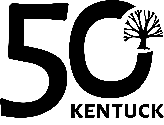 503 Main AvenueNorthport, AL 35456205-758-1257kentuck@kentuck.orgFirst Name: _________________________________          Last Name: __________________________________Nickname: ___________________________  Female     Male    Nonbinary   Prefer not to answer   	     Birth Date (optional): ___/___/___ 	Address: __________________________________________________  City: ______________________  State: ____  ZIP: ________ 	Phone: (_____) _____-________  Email:  ______________________________________________________________________________________*Kentuck’s representatives have my permission to contact me via email at the address above.Emergency Contact InformationName: __________________________________________     Relationship: __________________________Home Phone: (_____) _____-________   		Cell Phone: (_____) _____-________List any medical conditions we should be aware of: ______________________________________________Availability (check all that apply)EducationCurrent College or University: 					 Past Colleges: 				Degree you are pursuing: 							 Current GPA: 			Other areas of study (additional majors, minors, or foci): 								Will you be earning college credit for this internship? 		 If yes, please list your instructor, class, and your instructor’s email. _____________________________________________________________________Professional/Educational ReferencesPlease provide at least two references of direct supervisors from past employment or educators who are not related to you. Reference 1 Name: 					 Relationship: 						Phone: 				 Email: 								
Reference’s current occupation: 										Reference 2 Name: 					Relationship: 						Phone: 				 Email: 								
Reference’s current occupation: 										MondaysTuesdaysWednesdaysThursdaysFridaysSaturdaysMornings: 10 am – 1 pmAfternoons: 1pm – 5 pmEvenings: Special Events